INDICAÇÃO Nº 5942/2017Sugere ao Poder Executivo Municipal poda de árvores em área publica localizada na rua R. Polônia, no bairro Jardim Europa, nesta. Excelentíssimo Senhor Prefeito Municipal, Nos termos do Art. 108 do Regimento Interno desta Casa de Leis, dirijo-me a Vossa Excelência para sugerir que, por intermédio do Setor competente, seja executada poda de árvores em área publica localizada na rua R. Polônia, no bairro Jardim Europa.Justificativa:Conforme reivindicação dos moradores locais, solicitamos o serviço de poda de árvore, uma vez que as copas das mesmas estão atrapalhando a iluminação pública e veículos que trafegam pelo local. Tal local é utilizado para o treinamento de baliza dos futuros condutores de nossa cidade. Pedimos URGÊNCIA no atendimento desta indicação.Plenário “Dr. Tancredo Neves”, em 17 de julho de 2.017.ISAC GARCIA SORRILLO“Isac Sorrillo”-vereador-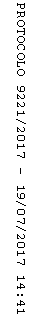 